и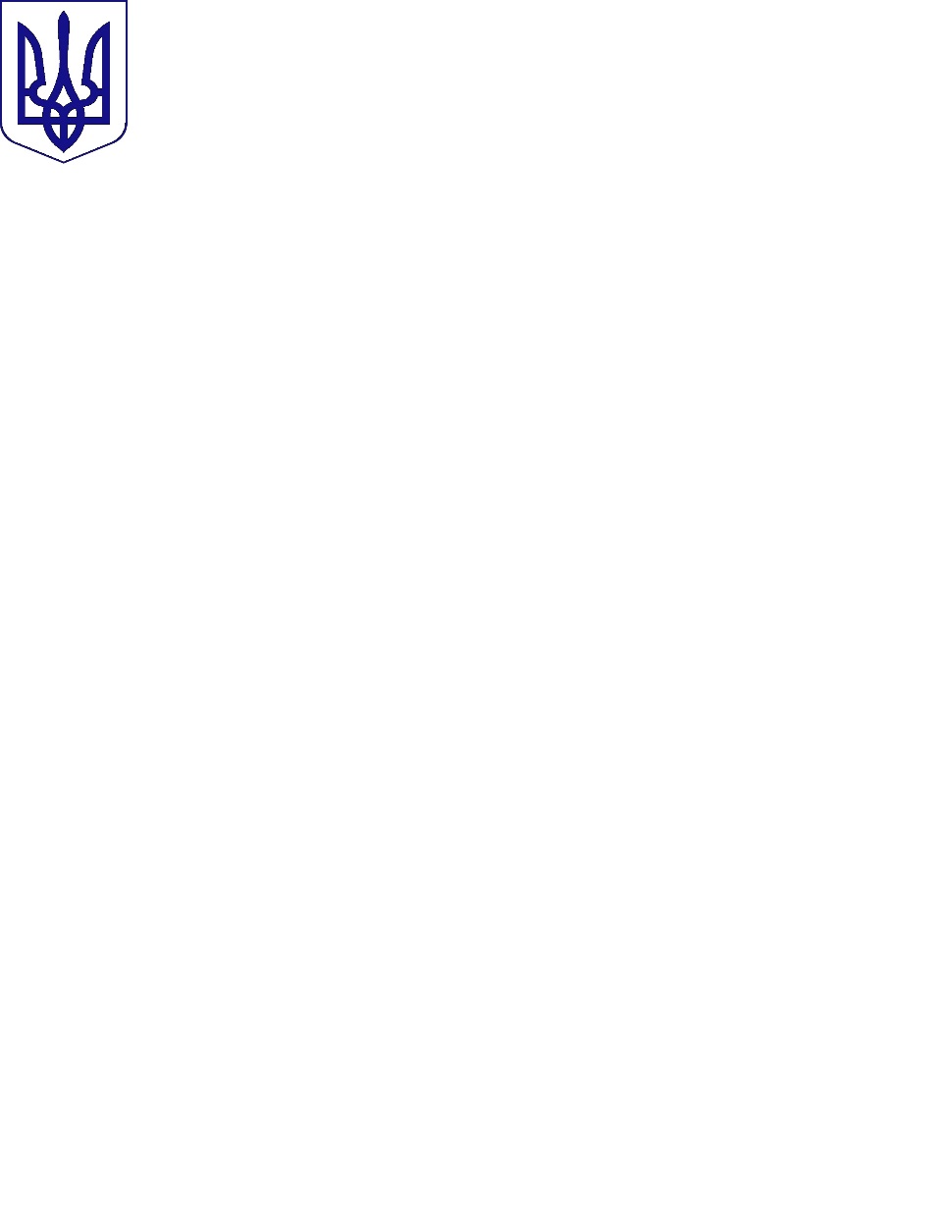 МІНІСТЕРСТВО ОСВІТИ І НАУКИ УКРАЇНИУКРАЇНСЬКИЙ ДЕРЖАВНИЙ ЦЕНТР ПОЗАШКІЛЬНОЇ ОСВІТИКловський узвіз 8, м. Київ, 01021; т/ф (044) 253-75-25; тел. 253-63-99, 253-01-05 “МТС” +38 (050) 566-89-50; “Київстар” +38 (097) 751-98-81E-mail: udcpoua@gmail.com; estetudcpo@gmail.com ; texnudcpo@gmail.com; mettod2@gmail.com Web-site:http://udcpo.com.ua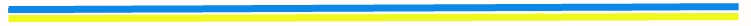 Від 22.09.2020 р. № 09-20Директорам обласних, Київського міського центру, палаців  дитячо -юнацької творчості естетичноговиховання, державних будинків художньої та технічної творчості Про проведення Всеукраїнського фестивалю-конкурсу народної хореографії «Натхнення Хортиці»(дистанційний формат)Відповідно до наказу Міністерства освіти і науки України від 28.11.2019 № 1489 «Про затвердження Плану всеукраїнських і міжнародних організаційно-масових заходів з дітьми та учнівською молоддю на 2020 рік (за основними напрямами позашкільної освіти) з обов’язковим виконанням вимог Постанов Кабінету Міністрів України від 11.03.2020 року № 211 «Про запобігання поширенню на території України коронавірусу COVID-19», з 23 до 25 жовтня 2020 року у місті Запоріжжі Українським державним центром позашкільної освіти спільно з Позашкільним навчальним закладом «Міський Палац дитячої та юнацької творчості» Запорізької міської ради Запорізької області буде проведено Всеукраїнський фестиваль-конкурс народної хореографії «Натхнення Хортиці» (дистанційний формат). Умови проведення додаються. До участі у фестивалі запрошуються вихованці (учні) закладів позашкільної, загальної середньої, професійної, вищої освіти та інших закладів освіти України віком від 7 до 17 років.Додаткова інформація за тел.: у місті Запоріжжі тел./факс +38  (061) 701-05-62,  +38 (096) 312-59-60, контактна особа - Горлова Світлана Валентинівна.Директор                                                                                                        Геннадій  ШКУРАНадія Зубанова (044) 253 63 99             Додаток            до листа УДЦПО                    від 22.09.2020р. № 09-20 Умови  проведенняВсеукраїнського фестивалю-конкурсународної хореографії «Натхнення Хортиці»(дистанційний формат)Умови проведення 1.1. Всеукраїнський фестиваль-конкурс народної хореографії 
«Натхнення Хортиці» (далі - фестиваль) проводиться з метою  подальшого розвитку жанру народної хореографії та удосконалення танцювальної культури; збереження національних традицій українського народного танцю; пропаганди хореографічного національного мистецтва народів світу; виявлення яскравих хореографів, виконавців і колективів; налагодження творчих стосунків між учасниками фестивалю.1.2. Організаторами Фестивалю - конкурсу є Український державний центр позашкільної освіти, Департамент освіти і науки Запорізької міської ради, Позашкільний навчальний заклад «Міський Палац дитячої та юнацької творчості» Запорізької міської ради Запорізької області. 1.3. Фестиваль-конкурс проводиться один раз на  два роки в м. Запоріжжі у Позашкільному навчальному закладі «Міський Палац дитячої та юнацької творчості». Учасники фестивалюДо участі у фестивалі запрошуються вихованці (учні) закладів позашкільної, загальної середньої, професійної, вищої освіти та інших закладів освіти України віком від 7 до 17 років. Порядок проведення фестивалю3.1. Для участі у фестивалі необхідно до 10 жовтня 2020 року подати організаційному комітету заявку (форма додається) та підписане відео виступу колективу у форматі МР 4 (з роздільною здатністю 1280*720) на електронну адресу:dvorec.gordiy@gmail.com4. Програма фестивалю та вимоги4.1. Колективи, учасники фестивалю, представляють два номери:народний танець будь-якої країни світу;народний танець регіону, у якому мешкає учасник фестивалю.4.2. За віком учасники поділяються на три категорії:І категорія: 7 - 10 років;ІІ категорія: 11-13 роківІІІ категорія: 14-17 років5. Критерії оцінювання, визначення та нагородження переможців5.1. Визначання переможців здійснюється за наступними критеріями:художній рівень постановки – драматургія та режисура танцю;відповідність музики і хореографії;чистота виконання, чіткість малюнку і технічна майстерність;виразність, емоційність, динаміка виконання та атмосфера танцю;автентична відповідність до хореографічної лексики, костюму, сценографії;сценічна культура;оригінальність сценічного твору.5.2. Журі визначає переможців у кожній віковій категорії, окремо. Переможці нагороджуються дипломами, відповідних ступенів, які будуть надіслані електронною поштою.  Додаток 1Склад організаційного комітетуВсеукраїнського фестивалю - конкурсу народної хореографії«Натхнення Хортиці» Співголови оргкомітету:Додаток 2Склад журіВсеукраїнського фестивалю - конкурсу народної хореографії «Натхнення Хортиці»Співголови журі:Додаток  3ЗАЯВКАна участь у Всеукраїнському фестивалі  - конкурсі народної хореографії«Натхнення Хортиці»23-25 жовтня 2020 року, м. Запоріжжя1.  Назва колективу_________________________________________________2.  Кількість учасників:______________________________________________3.  Прізвище, ім’я, по-батькові керівника хореографічного колективу __________________________________________________________________4. Повна назва навчального закладу при якому працює колектив __________________________________________________________________5. Прізвище, ім’я, по-батькові директора навчального закладу ____________________________________________________________________6. Повна адреса навчального закладу __________________________________ ____________________________________________________________________7. Контактний телефон, номер відділення Нової пошти, та ПІБ отримувача______________________________________________8. Програма конкурсного виступу (повна назва представлених номерів,  хронометраж) ______________________________________________________ ____________________________________________________________________________________________________________________________________9. Інформація про хореографічний колектив (дата заснування, участь та перемоги у конкурсах, фестивалях, фото колективу, соліста у форматі JPEG). Окремо вказати солістів, якщо є. 		 ____________________________________________________________________________________________________________________________________________________________________________________________________________________________________________________________________________________________________________________________________________________________________________________________________________________________________________________________________________________________Список учасників колективу додається в обов'язковому порядку за формою:Шкура Геннадій Анатолійовичдиректор Українського державного центру позашкільної освіти Міністерства освіти і науки УкраїниРоманчук Станіслав Юрійовичдиректор департаменту освіти і науки Запорізької міської радиЧлени оргкомітету:Члени оргкомітету:Педоренко Олена Василівназаступник директора Українського державного центру позашкільної освіти Міністерства освіти і науки УкраїниВітковськаНаталія Володимирівназаступник директора департаменту -  начальник управління з питань розвитку освіти департаменту Запорізької міської радиВітер Антоніна Леонідівнаголовний спеціаліст відділу моніторингу, комплексного аналізу та прогнозування управління з питань розвитку освіти департаменту Запорізької міської радиМаринюк Людмила Вікторівнадиректор Позашкільного навчального закладу «Міський Палац дитячої та юнацької творчості» Запорізької міської ради Запорізької областіГорлова Світлана Валентинівна заступник директора з навчально-виховної роботи Позашкільного навчального закладу «Міський Палац дитячої та юнацької творчості» Запорізької міської ради Запорізької міської ради Запорізької областіБорщ Ірина Іванівназаступник директора з виховної роботи Позашкільного навчального закладу «Міський Палац дитячої та юнацької творчості» Запорізької міської ради  Запорізької областіШевкуноваОлена Романівназавідуюча аматорськими об’єднаннями «Палітра» та «Рампа» Позашкільного навчального закладу «Міський Палац дитячої та юнацької творчості» Запорізької міської ради Запорізької області Лаврова Аліна Олександрівна культорганізатор Позашкільного навчального закладу «Міський Палац дитячої та юнацької творчості» Запорізької міської ради Запорізької області Островська  Каріна Володимирівназаслужений працівник культури України, доцент, завідувач кафедри народної хореографії Харківської державної академії культури,  член національної хореографічної спілки України. м. Харків (за згодою).Члени журі:Члени журі:Дегтяр Лариса Павлівнастарший викладач кафедри народної хореографії Харківської державної академії культури, лауреат міжнародного фестивалю мистецтв, член національної хореографічної спілки України. м. Харків (за згодою).ТрубчаніновЮрій Володимировичхудожній керівник «Народного художнього колективу» вокально-хореографічної студії «Чайка» Позашкільного навчального закладу «Міський Палац дитячої та юнацької творчості» Запорізької міської ради Запорізької області, заслужений працівник культури України.№ з/пПрізвище, ім’я, по батьковіРік народженняСтать